Утверждаю 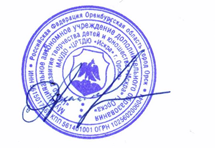 Директор МАУДО ЦРТДЮ «Искра» _____________В.И. Александрова «01» сентября 2014 г.ПОРЯДОК ИНДИВИДУАЛЬНОГО УЧЕТА РЕЗУЛЬТАТОВ ОСВОЕНИЯ ДОПОЛНИТЕЛЬНЫХ ОБЩЕОБРАЗОВАТЕЛЬНЫХ ПРОГРАММ ОБУЧАЮЩИМИСЯ МАУДО «ЦРДТЮ «ИСКРА» Г.  ОРСКА», а также хранение в архивах информации об этих результатахна бумажных и (или) электронных носителях.1. Общие положения.Настоящий Порядок определяет понятие индивидуальных учебных достижений обучающихся, порядок их учета, хранения и использования в  муниципальном  атономном учреждении дополнительного образования «Центр развития творчества детей и юношества «Искра» г. Орска»  (далее Центр).Система учета индивидуальных учебных достижений обучающихся  обеспечивает:реализацию индивидуального подхода в образовательном процессе;поддержку  высокой учебной мотивации обучающихся;получение, накапливание и представление всем заинтересованным лицам, в том числе родителям (законным представителям) обучающихся, информации об образовательных и творческих достижениях обучающихся  за любой промежуток времени;объективную базу для поощрения обучающихся;основу для принятия управленческих решений и мер, направленных на получение положительных изменений в образовательной деятельности Центра в целях повышения его результативности;объективную основу для поощрения и материального стимулирования педагогического коллектива.Понятие индивидуальных образовательных и творческих достижений обучающихся.2.1. Понятие индивидуальных образовательных и творческих достижений обучающихся включает в себя результаты освоения практической и теоретической части дополнительной общеобразовательной программы.2.2. Основной формой фиксации результатов освоения практической и теоретической части дополнительной общеобразовательной программы являются результаты тематического, промежуточного и итогового контроля обучающихся Виды и формы контроля индивидуальных  образовательных и творческих достижений обучающихся.3.1. Основными видами контроля уровня образовательных и творческих достижений обучающихся (знаний, умений, навыков и личностных качеств – компетенций) являются: текущий контроль;административный контроль.3.2. Формами текущего контроля могут быть: тестирование;творческие  работы; исследовательские работы.Возможны и другие формы текущего контроля результатов, которые определяются дополнительной общеобразовательной программой и фиксируются в календарно-тематическом планировании педагогов дополнительного образования. Порядок проведения учета индивидуальных образовательных и творческих достижений обучающихся.4.1. Учет образовательных и творческих достижений обучающихся Центра осуществляется один  раз  в полугодие. 4.2. Педагог дополнительного образования  заполняет по каждому объединению отчет «Результаты освоения дополнительной общеобразовательной программы», в который напротив фамилии обучающегося заносит процент освоения программы, полученный им в ходе проведения текущего, административного контроля знаний обучающихся, а также результаты участия обучающимся в мероприятиях городского, регионального, федерального уровня в полугодии. 4.3. Отчет по результатам освоения дополнительной общеобразовательной программы по каждому объединению педагог дополнительного образования сдает по окончании полугодия руководителю структурного подразделения (заведующему отделом).4.4. Руководители структурных подразделений (заведующие отделом) осуществляют общий сводный отчет по отделу  и представляют отчет заместителю директора по учебно-воспитательной работе.4.5. Заместитель директора осуществляет анализ отчетов по отделам. 5. Порядок хранения и использования данных учета индивидуальных образовательных и творческих достижений обучающихся.5.1. Отчеты «Результаты освоения образовательной программы», а также электронная база по оценке качества образования, пополняемая в процессе обработки отчетов, хранятся у заместителя директора по УВР, который осуществляет защиту информации от несанкционированного доступа.5.2. Данные, полученные в результате  обработки отчетов, обсуждаются на административных совещаниях и заседаниях методического совета;  являются объективной основой для внесения корректив в план проведения внутрицентровского контроля администрацией Центра, планирования индивидуальной работы с обучающимися и педагогами. 5.3. По окончании полугодия составляется таблица «Оценочные показатели творческих объединений в полугодии»:педагог дополнительного образования – по объединению;руководитель структурного подразделения (заведующий отделом)  - по отделу;заместитель директора по УВР – по Центру.5.4. Таблица «Оценочные показатели творческих объединений за полугодие», должна содержать:средний процент освоения дополнительной общеобразовательной программы каждого обучающегося;  динамику  изменения среднего процента освоения дополнительной общеобразовательной программы каждого обучающегося в сравнении с предшествующим периодом;средний процент освоения дополнительной общеобразовательной программы всего творческого объединения.5.5. Показатели, полученные по каждому из обучающихся, могут обсуждаться с родителями (законными представителями) данного обучающегося для принятия решений, направленных на получение положительных изменений в образовательных и творческих достижениях  обучающегося.